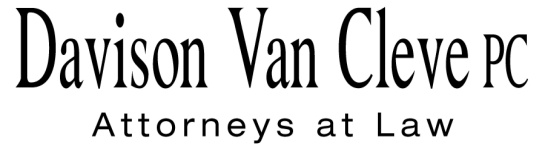 TEL      ●     FAX      ●     333 SW January 20, 2011Via Federal ExpressPatricia Clark
Administrative Law JudgeWashington Utilities and Transportation CommissionPO Box 472501300 S. Evergreen Park Drive, SWOlympia, WA  98504-7250Re:	WUTC v. PacifiCorp d/b/a Pacific Power & Light Company,Docket No. UE-100749Dear Judge Clark:		Enclosed please find the original and seventeen (17) copies of the additional cross-examination exhibits for Nicholas L. Nachbar and Randall J. Falkenberg on behalf of the Industrial Customers of Northwest Utilities in the above-referenced docket.  If you have any questions, please feel free to give our office a call. Thank you for your assistance.						Sincerely yours,						/s/ Jacqueline E. Smith						Jacqueline E. SmithEnclosurescc:	Service List